ЛЕТО В БЕЛОКУРИХЕ С ПРОФСОЮЗОМ!***************************************САМАЯ НИЗКАЯ ЦЕНА!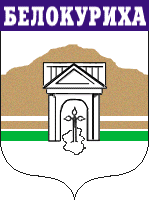 Алтайская краевая организация Общероссийского Профсоюза образованияв сотрудничестве с Алтайским государственным гуманитарно-педагогическим университетом им. В.М. Шукшинапредлагает для проживания членов Профсоюза размещение в благоустроенной квартире АГГПУ в Белокурихе (3 комнаты по 2 койко-места с кухней, санузлом, мебелью и бытовой техникой) ЦЕНА на летний период – 650 руб. с человека в день!Квартира расположена в самом центре города (ул. Мясникова, 14, кв. 40) в начале курортной зоны, вблизи санаториев «Родник Алтая», «Беловодье» и «Белокуриха», где можно отдельно приобрести лечение**********************************************************************По вопросу наличия мест и договорённости обращаться по телефонам: 89609440966 - Андрей Владимирович Кашлев89619941359 - Сергей Николаевич Сидорович(заявки принимаются только от председателей профкомов)**********************************************************************	Здоровья Вам и благополучия, дорогие коллеги!	Ваш Профсоюз